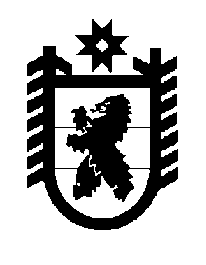 Российская Федерация Республика Карелия    ПРАВИТЕЛЬСТВО РЕСПУБЛИКИ КАРЕЛИЯРАСПОРЯЖЕНИЕот  30 января 2019 года № 54р-Пг. Петрозаводск Внести в состав регионального проектного офиса, утвержденного распоряжением Правительства Республики Карелия от 24 декабря 2018 года № 853р-П, изменение, включив в него Никольскую Н.В. – заместителя Руководителя Администрации Главы Республики Карелия – начальника управления Администрации Главы Республики Карелия. 
           Глава Республики Карелия                                                              А.О. Парфенчиков